ĐỀ ÔN TẬP TỪ 30/3 _ 03/4/2020VINH HOA A PRIMARY SCHOOL.NAME: _____________________________.CLASS: 3A__     REVIEW FOR GRADE 31.Fill in the correct circle.1.A. He’s a doctor.      ⃝                                             2. A.This is my mom.                     ⃝   B. He”s a doctor.      ⃝                                                 B. This is my moom.                  ⃝   C.He a doctor.           ⃝                                                C. This iis my mom.                    ⃝3.A. My nam’s Biily.    ⃝                                             4.A.The bike  in the tree.              ⃝   B. My name’s Billy.  ⃝                                                B. The bike is the tree.                ⃝   C.My name Billy.      ⃝                                                C.The bike is under the tree.     ⃝2. Write the sentences with a capital letter and the start of the name:1.This is harry                                       __________________________2.these are my legs	__________________________3.this is my granpa	__________________________4.hai and hoa are students	___________________________5.This is my friend, billy	___________________________6.she is a police officer	___________________________3.Write:1.fa__mer.                                                          2. r__bbit.3. oran__e.                                                         4. um__rella.                                              5. seesa___.                                                       6. fris__ee.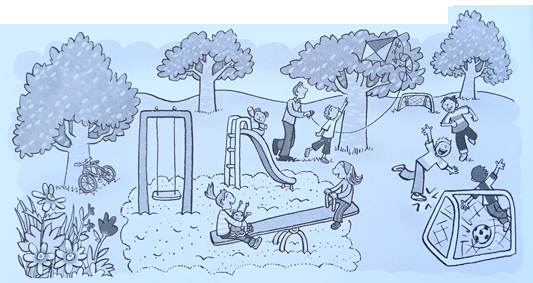 4. Look at the picture. Read and write.1. A toy is in the goal. What is it?                              It’s a ______________.2. A toy is on the slide. What is it?                            It’s a ______________.3. A toy is under the tree. What is it?                       It’s a ______________.4. A toy is on the seesaw. What is it?                       It’s a ______________.5. A toy is in the tree. What is it?                              It’s a ______________.5. Read and write T (true) or F (false): 1. There are seven people in the park.  _______2. The ball is in the goal.	_______3. There is one tree.	_______4. The boys and girls are playing.	_______5. There are eight flowers.	_______6.Cirle the words. Write sentence.1.Closeyourbook.  _______________________.     2.Thisismysister.______________________.3.Whatisyourname? _____________________.      4.Howoldareyou?_____________________.5.Openthewindow.______________________.      6.Thesearemyfingers.__________________.7.Thisismyyellowpen. ____________________.      8.Thenoseisgreen.____________________.9.Howmanyboys? _______________________.     10.Heisateacher.______________________.7.Color the toys words blue and the family words green.8.Find the words:1.______________.2.______________.3.______________.4.______________.5.______________.6.______________.7.______________.8.______________.9.Read the text and write T (True) or F (False). There is one example.My name’s Mai. I’m seven. This is my family. This is my dad. He’s a pilot. This is my mom. She’s a teacher. This is my grandpa. He’s a doctor. This is me and my brother. We are a happy family.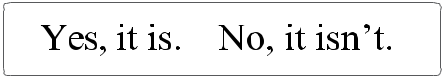 10. Look and write.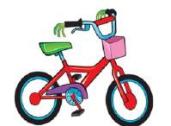 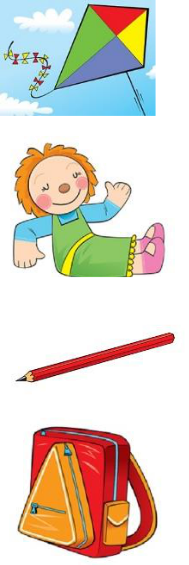 11.Look at the picture and the example (1). Now read the passage.Then write ONE word into each gap for each picture.This is the park . There are Bao, Long, Linh and Nga at the park. They love toys.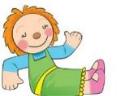 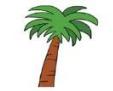 12.Reoder.1.your/ name/ What/is?                ……………………………………2. old/ are/ you/ How?                 …………………………………….3.this/ is/ What?                           …………………………………….4. a/ ball/ It/ is                              …………………………………….5. nose/ my/ This/ is                     ……………………………………6. are/ leg/ These/ my                  ……………………………………..7. many/ doors/ How?                 ……………………………………..8.purple/ the/ Color/ bag             ………………………………………9. It/ an/ is/ eraser                        ………………………………………10. eyes/ The/ blue/ are               ………………………………………11.tiger/ a/ is/ It                           ………………………………………12.the/ Cut/ four/ out/ legs          ………………………………………13. lion/ The/ has/ jelly/ some     ………………………………………14. My/ toy/ a/ is favorite/ bike   ……………………………………….15. is/ my This/ doll                    ………………………………………..trainfhandoIbluesnfaceegorangeeraser1.Mai is eight years old.F1.Mai is eight years old..........................2.Her dad is a pilot..........................3.Her mon is a doctor.........................4.Her grandpa is a teacher.........................5.There are five people in Mai’s family.........................☺ 1.Is this yourIs this yourbike???Yes, it  is.2. Is this your2. Is this your?_______________________________________3. Is this your3. Is this your3. Is this your??_______________________________________☺ 4.Is this yourIs this your????_______________________________________☺ 5. Is this your☺ 5. Is this your☺ 5. Is this your? _____________? _____________dollis under a (2)  ………………is under a (2)  ………………Long’s car isNga’s (1)……………….is under a (2)  ………………is under a (2)  ………………Long’s car isin the (3) ………………. Bao is playing with a blue (4) ……………... Bao is playing with a blue (4) ……………... Bao is playing with a blue (4) ……………..Linh is flying a (5) ………………..Linh is flying a (5) ………………... They often go to the park at the weekend.. They often go to the park at the weekend.